
V Praze dne 27. dubna 2018Věc: OZNÁMENÍ O ZŘÍZENÍ POZICE GRASSROOTS TRENÉRA MLÁDEŽE OFSNa základě schválení VV FAČR budou od 1. 7. 2018 nově zřízeny pozice GRASSROOTS TRENÉRŮ MLÁDEŽE OFS (GTM OFS). Do roku 2019 by FAČR chtěla mít těmito GTM OFS plně obsazeny všechny okresy v rámci České republiky s tím, že jejich hlavní zaměření bude pro výběr a práci s mládeží ve věku U6 – U13, spolupráce s kluby, mateřskými, základními školami v daných okresech a Regionálními fotbalovými akademiemi, vzdělávací činnost u kurzů C licence a spolupráce s SpSM v rámci OFS.KRITÉRIA PRO VÝBĚROVÉ ŘÍZENÍ – Grassroots trenér mládeže OFS:Licence UEFA B minimálně – UEFA A a vyšší licence výhodouPraxe v trénování dětí (více než 3 roky)Středoškolské vzdělání s maturitou (VŠ tělovýchovného zaměření výhodou)Manažersko – organizační schopnostiZnalost světového jazyka (angličtina, němčina) výhodouPozitivní charakter, leadership (schopnost vést a ovlivňovat lidi)Komunikační a motivační schopnosti„Týmový hráč“, uplatňování principů fair – playLogistické schopnosti, schopnost práce s PCŘidičský průkaz skupiny B, trestní bezúhonnostDoplňující podmínky
- v průběhu smluvního závazku nutnost bydlení v daném okrese, resp. blízkém okolí
- nesmí pracovat pro žádnou agenturu zastupující hráče, ani v nesmluvním vztahuSouběžně s činností GTM OFS, která bude prioritou, je povoleno:vykonávat činnost trenéra mládeže v kategorii přípravek a mladších žáků
nebomít jiné profesní závazky, smlouvy atd. s časovou flexibilitou (učitelství TV výhodou) v okrese a blízkém okolíNÁPLŇ PRÁCE:Práce ve fotbalovém prostředí s kategoriemi do U13Účast v Létajících týmech trenérů (ukázkové TJ v klubech)Ukázkové hodiny TV a pomoc při organizaci sportovních kroužků na ZŠ a MŠ v rámci OFSSpolupráce s krajskými GTM a Regionálními fotbalovými akademiemiAkce pro neregistrovanou mládež (viz Fotbal za barákem)Vzdělávání C licence + Grassroots leaderVytipování talentů od U8, organizace turnajů přípravekMeziokresní výběry přípravek a žáků do U12, trénování, organizaceOrganizace a propagace školního fotbalu (McDonalds´ Cup, Školní fotbalová a futsalová liga)Náborové akce (Měsíc náborů), pomoc klubům s organizací náborůOrganizace a propagace ženského fotbalu, účast na kempech krajských výběrů dívekSociální programy (veteránský a seniorský fotbal, DD Cup, hendikepovaní, atd.)Kontrolní a konzultativní činnosti pro SpSM v rámci OFS ve spolupráci s GTM KFSKultivace a rozvoj klubů, konzultativní činnost (licenční systém neprofesionálních klubů)Organizační činnost pro příslušný OFS, účast na poradách KFS a OFS, publicita aktivitÚčast na Komisích mládeže KFS a OFS + členství v Komisi mládeže OFSNABÍZÍME:
Práce jako OSVČ (v pracovním rozsahu cca půl úvazku) minimálně od 01. 07. 2018Adekvátní finanční ohodnocení + cestovnéKvalitní pracovní podmínkyŽivotopisy zasílejte nejpozději do 31. 05. 2018 na mail příslušného GTM KFS (klikněte na odkaz)
                                                       e-mail: stol.lkfs@seznam.cz , stol@fotbal.cz Vámi zaslaný životopis bude považován za přihlášku do výběrového řízení. Vybraní kandidáti budou kontaktováni a přesný čas jejich osobního pohovoru jim bude upřesněn.S přátelským pozdravem, 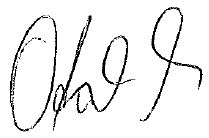 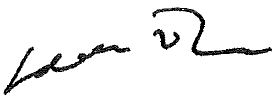 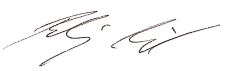 Mgr. Rudolf Řepka		Mgr. Otakar MESTEK			Mgr. Michal Blažej Generální sekretář FAČR	Vedoucí Grassroots oddělení FAČR	Grassroots oddělení FAČR